FORM F-2OFFICER REPORTOFFICER REPORTOFFICER REPORTOFFICER REPORT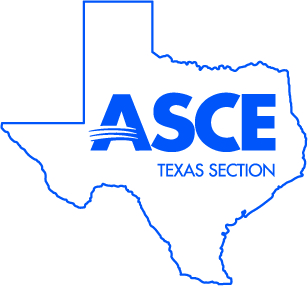 Agenda Item Number5.6Item TitleVP-TechnicalDate09/15/21Reported byRobert Stevens PhD PEPurposeFall 2020-2021 Board of Direction MeetingFall 2020-2021 Board of Direction MeetingFall 2020-2021 Board of Direction MeetingOFFICER ACTIVITIESProvide a brief description here of your Section-related activities since the last meeting.STATUS OF CECON LIGHTNING ROUND & POSTER PRESENTATIONSEnter information by overwriting this text.  List items requiring action or discussion in the last block “Items For Agenda”.SUMMARY OF WEBINAR ACTIVITIESEnter information by overwriting this text.  List items requiring action or discussion in the last block “Items For Agenda”.Technical Institute Chapters & GroupsTechnical Institute Chapters & GroupsTechnical Institute Chapters & GroupsCHAIRSCHAIRSCHAIRSTxCI Chapter                                                                      John Obr PETxEWRI Chapter                                                                Curtis Beitel PE & Russell Erskine PETxGI Chapter                                                                      Fadi Faraj PETxSEI Chapter                                                                    Ardalan Mosavi PETxT&DI Chapter                                                                  Surya Bhandari PETXUESI Chapter                                                                 Sandee Khoury PEForensics Group                                                                 Jesse Aguilar EITTxCI Chapter                                                                      John Obr PETxEWRI Chapter                                                                Curtis Beitel PE & Russell Erskine PETxGI Chapter                                                                      Fadi Faraj PETxSEI Chapter                                                                    Ardalan Mosavi PETxT&DI Chapter                                                                  Surya Bhandari PETXUESI Chapter                                                                 Sandee Khoury PEForensics Group                                                                 Jesse Aguilar EITTxCI Chapter                                                                      John Obr PETxEWRI Chapter                                                                Curtis Beitel PE & Russell Erskine PETxGI Chapter                                                                      Fadi Faraj PETxSEI Chapter                                                                    Ardalan Mosavi PETxT&DI Chapter                                                                  Surya Bhandari PETXUESI Chapter                                                                 Sandee Khoury PEForensics Group                                                                 Jesse Aguilar EITTxCI Chapter                                                                      John Obr PETxEWRI Chapter                                                                Curtis Beitel PE & Russell Erskine PETxGI Chapter                                                                      Fadi Faraj PETxSEI Chapter                                                                    Ardalan Mosavi PETxT&DI Chapter                                                                  Surya Bhandari PETXUESI Chapter                                                                 Sandee Khoury PEForensics Group                                                                 Jesse Aguilar EITTxCI Chapter                                                                      John Obr PETxEWRI Chapter                                                                Curtis Beitel PE & Russell Erskine PETxGI Chapter                                                                      Fadi Faraj PETxSEI Chapter                                                                    Ardalan Mosavi PETxT&DI Chapter                                                                  Surya Bhandari PETXUESI Chapter                                                                 Sandee Khoury PEForensics Group                                                                 Jesse Aguilar EITTxCI Chapter                                                                      John Obr PETxEWRI Chapter                                                                Curtis Beitel PE & Russell Erskine PETxGI Chapter                                                                      Fadi Faraj PETxSEI Chapter                                                                    Ardalan Mosavi PETxT&DI Chapter                                                                  Surya Bhandari PETXUESI Chapter                                                                 Sandee Khoury PEForensics Group                                                                 Jesse Aguilar EITGoal(s)Deadline(s)Enter information by overwriting this text.  List items requiring action or discussion in the last block “Items For Agenda”.Enter information by overwriting this text.  List items requiring action or discussion in the last block “Items For Agenda”.Enter information by overwriting this text.  List items requiring action or discussion in the last block “Items For Agenda”.Enter information by overwriting this text.  List items requiring action or discussion in the last block “Items For Agenda”.Enter information by overwriting this text.  List items requiring action or discussion in the last block “Items For Agenda”.Enter information by overwriting this text.  List items requiring action or discussion in the last block “Items For Agenda”.ITEMS FOR AGENDAITEMS FOR AGENDAList items requiring action or discussion here.List items requiring action or discussion here.List items requiring action or discussion here.List items requiring action or discussion here.Enter detailed description by overwriting this text.  Enter detailed description by overwriting this text.  Enter detailed description by overwriting this text.  Enter detailed description by overwriting this text.  Enter detailed description by overwriting this text.  Enter detailed description by overwriting this text.  